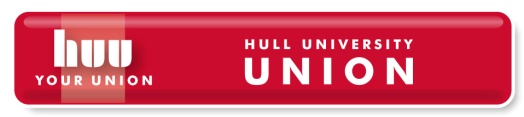 HUSSO Volunteer
Application Form 2017-18Which area would you like to volunteer within?
Please choose a maximum of two areas, numbered 1 and 2, where 1 is your first choice. Where possible we will try to allocate your first choice.  Safeguarding Children Training  I am aware that I am required to attend Child Protection Training for the projects marked * Safeguarding Vulnerable Adults  I am aware that I may be required to attend Safeguarding Adults Training for the projects marked ** Area Training All volunteers are required to attend the relevant Area training for their chosen project. Successful applicants will be notified of the training date for their project in their acceptance email.Minibus driving   I would be interested in driving a minibus for HUSSO projects.   I am over 21 and have held a UK driving licence for two years or more. (Please only tick the box if you meet all the criteria.)How long would you like to volunteer with HUSSO?   Semester 1 only   Semesters 1 and 2Please hand into the Membership Services reception desk on the 1st floor of the Union. Unfortunately, we cannot accept applications via email.  Please make sure your contact details are clear on the form.Thank you for applying to volunteer with HUSSO! 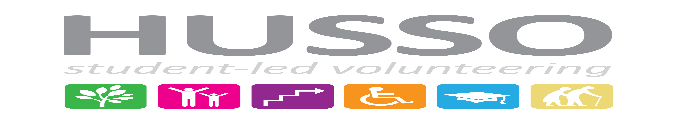 TitleFirst name Family nameEmail Address (BLOCK CAPITALS please)Email Address (BLOCK CAPITALS please)Date of birthMobile numberMobile numberWhat year will you graduate/finish your course?Student numberStudent numberT-shirt size  S       M       L     XL       XXL  Kids*Older People**Disabilities**Education Green Space Sexpression*OPEN MINDS *    If none of the above areas match with your areas of interest please let us know the areas you are interested in in and we will be in touch if projects within your area become available.
Why are you interested in volunteering for our student-led voluntary group HUSSO?What do you feel you could bring to the area you are applying for?Do you have any experience in these areas?  What skills do you have?  Confirmation of applicationI confirm that to the best of my knowledge the information I have given above is true and complete.  I understand that appointment will be subject to satisfactory DBS check (formerly known as a CRB check).  I understand that international students must provide a Certificate of Good Conduct or police report from their home country prior to volunteering.I understand that some projects require attendance at training sessions. Signed:								Date: